PHAÀN B(1) Ñ a Phaùp Vaân: Chuû yeáu tu trí Ba-la-maät, chín Ba-la-maät kia laø thöù yeáu. Trong thaønh Ca Tyø La coù ngöôøi nöõ thuoäc doøng hoï Thích  teân Cuø Ba. Vì haïnh thöù möôøi khoâng rôøi nôi cuõ, cuøng moät nôi vôùi ñòa thöù nhöùt. Vì theå cuûa Boà Ñeà khoâng coù tröôùc sau, ñaàu cuoái khoâng dôøi. Ngöôøi con gaùi aáy xöa kia töøng laø vôï cuûa thaùi töû. Töø xa xöa, caùch voâ soá kieáp baèng soá buïi trong moät traêm coõi Phaät, vua teân Trí Sôn, thaùi töû teân Thieän Quang, nöõ Phaät töû teân Tònh Nhöït. Thaùi töû Thieän Quang xuaát ôû trong röøng Tònh Ñöùc. Moät hoâm, Tyø kheo vaøo thaønh khaát thöïc, thaáy Tyø kheo, Tònh Nhöït quí kính, coûi chuoãi anh laïc boû vaøo bình baùt, phaùt taâm Boà Ñeà, suoát hai traêm naêm möôi kieáp khoâng ñoïa vaøo coõi aùc, sanh vaøo nôi toát ñeïp, laïi ñöôïc gaëp Tyø kheo Thieän Quang, sau ñoù hoùa thaønh hoa sen trong nhaø Thieän Hieän. Thaáy vua Taøi Chuû coù thaùi töû teân Oai Ñöùc, thaùi töû cöôùi naøng. Töø ñoù veà sau thöôøng cuøng thaùi töû cuùng döôøng Phaät, nghe phaùp, ñaït ñaïo. Ñeán luùc Nhö Lai laøm thaùi töû, laïi laø vôï cuûa Ngaøi. Vì nguyeän luoân laøm vôï. Ngöôøi xöa daïy: Luùc Nhö Lai laøm thaùi töû, coù  ba ngöôøi vôï: 1) Meï cuûa La Haàu La-Gia Du Ñaø La, sau laøm Tyø kheo ni;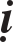 2) Cuø Baø laø thieän tri thöùc cuûa Thieän Taøi trong ñòa thöù möôøi; 3) Ma Noâ Xaù (chöa bieát ôû ñaâu). Trí hueä thaàn thoâng cuûa Nhö Lai nhö hö khoâng, caùc thöù khaùc khoâng saùnh ñöôïc . trí cuûa Ngaøi thöôøng khoâng löôøng ñöôïc. Vì vôùi söï linh dieäu khoâng hình saéc, tuøy caên cô cuûa chuùng sanh, caùc baäc thieän caên, Nhö Lai hieän hoùa töø hoa sen, vôùi keû trung, haï caên, Nhö Lai thoï sanh töø thai meï. Ñoù ñeàu do söùc theä nguyeän tuøy vaät hieän hình khaép möôøi coõi, naøo coù vôï con ôû ñôøi? Chæ vì hoùa ñoä chuùng sanh neân hieän thaân trong ñôøi, cuøng soáng vôùi chuùng sanh meâ hoaëc, hoùa hieän vieäc cöôùi vôï, sanh con laø hoùa ñoä chuùng sanh. Theå hieän ôû trong coõi ñôøi troùi buoäc khoù boû maø boû ñöôïc. Ñoái vôùi ba thöøa, boû söï trang söùc toát ñeïp, ñoái vôùi nhöùt thöøa ñuû chín möôi baûy töôùng toát vaø voâ soá töôùng ñeïp. ÔÛ ñaây möôïn Cuø Baø bieåu hieän cho trí Nhöùt thöøa, khoâng rieâng mình tìm söï giaûi thoaùt. Duøng trí caên baûn in vaøo coõi ñôøi, taát caû ñeàu chôn tònh, chaúng coù coõi thanh tònh naøo khaùc. Vì coâng duïng cuûa Cuø Baø nhö taùnh chôn nhö khoâng laáy boû. Ñoù laø möoïn phaùp ñeå noùi ñaïo nghieäp vieân maõn cuûa ñòa thöù möôøi. Phaùp laïc laø vôï, taát caû ñeàu laø phaùp laïc. Vì theá Kinh Phaùp Hoa nhaäp ba thöøa thaønh moät thöøa, neân noùi: Töôùng thöôøng truï theá gian laø phaùp truï phaùp vò. Vì theá gian laø giaûi thoaùt, chaúng coù söï thích chaùn. Cuõng trong kinh naøy noùi coù naêm traêm cö só nam, naêm traêm cö só nöõ, naêm traêm ñoàng töû, naêm traêm ñoàng nöõ, moät vaïn roàng ñeàu laø chuùng theá gian, khoâng coù chuùng xuaát theágian. Vì laø trí bi vieân maõn cuûa Nhö Lai, laø töôùng vui thích cuûa theá gian. ÔÛ ñaây möôïn Cuø Baø tieâu bieåu cho phaùp laïc khoâng laáy boû cuûa ñòa thöù möôøi. Trogn kinh Tònh Danh daïy: Phaùp laïc laø vôï, taâm töø bi laø ngöôøi nöõ. Thieän taøi ñeán phaùp ñöôøng Phoå Quang Minh, nôi ñaïi chuùng taäp hôïp nghe phaùp, nghóa laø ñeán ñòa thöù möôøi, troïn veïn trí thuyeát phaùp. Ñoù laø trí caên baûn saùng suoát cuûa laàn thuyeát phaùp thöù nhöùt. Ñaïo traøng Boà Ñeà, vaø cuõng laø dieän Phoå Quang cuûa laàn thuyeát phaùp thöù hai. Töø laàn thuyeát phaùp thöù hai phaùt khôûi loøng tin tinh taán tu taäp ñeán ñòa thöù möôøi laø veïn toaøn trí hueä, ngang baèng trí thuyeát phaùp cuûa caùc ñöùc Phaät. Ñoù laø ñieåm cuoái cuøng neân noùi Phaùp ñöôøng Phoå Quang Minh, nôi ñaïi chuùng taäp hôïp. Trong ñoù coù vò thaàn khaùc ñeán nghinh ñoùn Thieän taøi, khen haïnh laønh cuûa Thieän Taøi. Ñoù laø nhaân cuûa ñòa thöù möôøi. Thaáy Cuø Baø laø quaû cuûa ñòa thöù möôøi. Moät vaïn thaàn canh giöõ cung ñieän laø haïnh cuûa trí bi nôi ñòa thöù möoøi. Cuø Baø töøng cuùng döôøng voâ soá Phaät, traûi qua voâ soá kieáp phuïng söï Phaät Tyø- loâ-giaù-na, tu taäp ñaït ñòa thöù möôøi. Nhöng laïi noùi chöa hieåu thaân, haïnh nguyeän, trí vaø ñaïo nghieäp cuûa Boà-taùt laø vì chöa ñaït haïnh Phoå Hieàn cuûa Vò Ñaúng Giaùc. Khi troïn veïn ñaïo cuûa ñòa thöù möôøi, tu taäp tröø boû phieàn naõo cuûa vò kieán ñaïo cuûa thieàn, cuûa phaùp laïc thanh tònh Nieát-baøn, luoân vaøo ñôøi, tuøy chuùng sanh hieän thaân chæ daïy lôïi ích. Ñoù laø vieäc thöôøng laøm, khoâng thích caûnh giôùi giaûi thoaùt cuûa Nieát-baøn thieàn ñònh xuaát theá. Cuõng nhö trong kinh daïy: Troïn veïn haïnh ñòa thöù möôøi, duøng voâ soá thieàn ñònh, tìm kieám Phoå Hieàn qua laïi trong caùc coõi Phaät khaép möôøi phöông. Vì theá möôïn Cuø Ba laøm moâ hình maãu ñeå keû haäu hoïc bieát phöông höôùng tu haønh khoâng sai leäch. Töø caâu: “Chæ ta bieát phaùp quan saùt ñònh cuûa Boà- taùt” trôû veà sau laø noùi veà söï thaêng tieán.Treân ñaây ñaõ noùi xong thieän tri thöùc cuûa möôøi ñòa. Haïnh Phoå Hieàn cuûa vò Ñaúng giaùc thöù möôøi moät laø: Töø truï thöù nhöùt ñeán truï thöù möôøi. Con gaùi cuûa vua Sö töû Traøng laø ñaït moät phaàn trí bi Theá, Xuaát theá; töø haïnh thöù nhöùt ñeán haïnh thöù möôøi, ngoaïi ñaïo xuaát theá Bieán Haønh laø ñaït moät phaàn söï tuøy thuaän thöïc haønh nhöng khoâng maát söï giaûi thoaùt khoâng nhieãm cuûa phaùp xuaát theá. Töø hoài höôùng thöù nhöùt ñeán hoài höôùng thöù möôøi gaëp thaàn trôøi, thaàn ñaát, vì nuoâi lôùn töø bi ngay trong sanh töû theá gian. Töø ñòa thöù nhöùt ñeán ñòa thöù möôøi gaëp Cuø Ba hieän voâ soá giaûng ñöôøng, thaàn Voâ Öu Ñöùc. Moät vaïn thaàn canh giöõ cung ñieän, vì ñaïo cuûa möôøi ñòa ngang vôùi trí bi cuûa Phaät, trí bi töï taïi trong vieäc thuyeát giaûng. Veà haïnh Phoå Hieàn cuûa vò Ñaúng giaùc thöù möôøi moät, töø phu nhaân Ma ñòa ñeán troïn veïn vò thöù möôøi moät, gaëp ñoàng töû Ñöùc Sanh, ñoàng nöõ Höõu Ñöùc, thöôøng ñi laïi trong saùu ñöôøng sanh töû, nhaäp phaùp giaû coù. Ñoù laø troïn veïn haïnh cuûa vò Ñaúnggiaùc. Ba vò Vaên Thuø Sö Lôïi, Phaät Di Laëc, Boà-taùt Phoå Hieàn toùm thaâu theå duïng roäng lôùn cuûa lyù trí bi nôi naêm vò, möôøi tín... vì töø luùc môùi phaùt taâm ñeán khi troïn veïn naêm vò khoâng ngoaøi ba phaùp naøy. Vaên Thuø laø trí hueä maàu nhieäm cuûa ba khoâng, laø lyù phaân bieät ñuùng sai. Phaät Di Laëc ñaït phaùp naøy, chæ coøn moät ñôøi seõ troïn veïn quaû Phaät, laø trí caên baûn saùng suoát. Phoå Hieàn laø trí sai bieät taïo lôïi ích cho chuùng sanh cuûa trí caên baûn. Ba phaùp naøy laø Theå duïng, töï taïi tröôùc moïi söï, vaø cuõng laø theå cuûa boä kinh Hoa Nghieâm neân goïi laø Nhöùt thöøa Vieân Giaùo. Töø möôøi tín ñeán khi chöa troïn veïn möôøi vò luoân möôïn Vaên Thuø laø ngöôøi daét daãn ñaàu tieân. Phoå Hieàn laø baïn trí caên baûn, laø theå khoâng nhieãm cuûa hai phaùp naøy. Neáu trí caên baûn chöa hieån hieän phaûi nhôø trí maàu nhieäm quaùn saùt ñeå hieån hieän. Neáu trí caên baûn hieån hieän, trí hueä maàu nhieäm laø coâng duïng hay cuûa trí caên baûn. Phoå Hieàn laø theå nôi muoân haïnh cuûa trí caên baûn. Gom laïi laø moät phaùp nhöng chia ra coù theå duïng lyù trí bi, ba phaùp. Neáu khoâng phaân tích toång hôïp nhö theá, ngöôøi tu haønh khoâng phaân bieät ñöôïc theå duïng bi trí maø töï taïi tröôùc moïi vieäc. Vaên Thuø Sö Lôïi ra khoûi laàu Thieän Truï ñi veà phöông nam taïo lôïi ích cho chuùng sanh, chæ daïy keû sô hoïc. Ñaày ñuû ñoù luùc chöa thaáy ñaïo phaûi nhôø trí hueä ñeå hieån hieän trí caên baûn. Trí hueä laø coâng duïng cuûa Phaät. Quaùn saùt nghóa lyù seõ bieát ñöôïc. Ñoù ñeàu laø taùc ñoäng qua laïi cuûa theå duïng lyù trí.- Vò Ñaúng Giaùc thöù nhöùt chuû yeáu tu thí Ba-la-maät, chín Ba-la-maät kia laø thöù yeáu. Trong coõi naøy coù thaân maãu cuûa Phaät teân Ma Da. Vì vò naøy ôû trong sanh töû, vôùi taâm töø bi lôùn, toùm thaâu moïi caûnh giôùi khoâng thaáy trong ngoaøi, ñoâng, taây, nam, baéc. Thaân maãu cuûa Phaät laø taâm töø bi lôùn, coù khaû naêng sanh khôûi trí lôùn, giaùo hoùa chuùng sanh chöù chaúng phaûi cha meï thoâng thöôøng cuûa theá gian. Vì taâm töø bi khoâng traùi vôùi taâm caàu ñaïo ban ñaàu. Ñoù laø dieäu löïc cuûa theä nguyeän hoùa ñoä chuùng sanh . song, ñeå deå thaáy ngaøi duøng trí hoùa hieän cha meï vôï con, coù luùc ngaøi hoùa sanh töø hoa sen... ñuû moïi caùch, soáng chung vôùi chuùng sanh. Taát caû ñeàu laø caûnh giôùi cuûa trí Nhö Lai, tuøy nghi hoùa hieän, naøo coù vieäc cha meï, thoï sanh, vaøo thai, ra ñôøi, xuaát gia? Vì theå duïng cuûa trí khoâng hình saéc, khoâng veát tích, chaúng saïch nhô, theå taùnh thanh tònh. Vì theä nguyeän vaø taâm töø bi neân hieän coù phöôùc baùo y chaùnh trang nghieâm. Ñoù chæ nhö boùng naéng khoâng theå sôø moù ñöôïc, aån hieän töï taïi nhö laàu gaùc cuûa Di Laëc, nhö theá giôùi Hoa Taïng. Thaân soáng chung vôùi chuùng sanh khoâng chöôùng ngaïi laø thaân chaùnh baùo, ñaát nöôùc laø y baùo. Song, y chaùnh taùc ñoäng qua laïi laãn nhau. Ví nhö voâ soá aûnh töôïng aûnh hieän trong löôùi Ñeá Thích. Do vaäy, Ma Da, quyeán thuoäc... do töø trí caên baûn hoùa sanh ñeå chæ daïy keû sôhoïc. Töø bi laø meï hoùa sanh ñöùc Phaät. Vò cuoái cuûa möôøi truï, töø trí sanh bi neân coù con gaùi vua Sö töû Traøng, Töø haïnh. ÔÛ ñaây töø bi sanh trí neân coù meï cuûa Phaät. Thöù töï tieán tu laø vaäy. Thieän Taøi khen: thaân Ma Da laø trí vöôït saùu ñöôøng, khoâng chaáp tröôùc, laø phaùp khoâng ngaïi, ñaày ñuû phaùp thaân thanh tònh nhöng duøng nghieäp huyeãn hoùa hieän thaân, duøng trí huyeãn hieän ra theá gian, duøng boùng huyeãn nhieáp phaùp thaân Phaät, cho ñeán thaân khoâng nöông töïa (roõ nhö trong kinh). Tröôùc tieân, Thieän Taøi thaáy thaàn giöõ thaønh Baûo Nhaõn cuøng voâ soá quyeán thuoäc. Ñoù laø maét trí trong bi chæ daïy chuùng sanh neân phaûi thaáy tröôùc. Duøng voâ soá hoa raûi cuùng Thieän taøi tieâu bieåu cho vieäc nhaäp haïnh töø bi lôùn khoâng phaûi moät haïnh maø laø voâ soá haïnh. Laïi daïy cho Thieän Taøi hai möôi taùm cach giöõ taâm laø muoán Thieän taøi ôû trong sanh töû nhöng khoâng tham ñaém, chæ mong thaønh töïu möôøi löïc cuûa Nhö Lai (roõ nhö trong kinh) nghóa laø muoán vaøo sanh töû thaønh töïu haïnh töø bi thì khoâng boû trí thanh tònh phaùp, troïn veïn haïnh töø bi, cuøng khaép moïi nôi, hoøa hôïp laøm moät, khoâng vöôùng maéc. Hai möôi taùm phaùp ñieàu phuïc taâm chính laø hoøa hôïp trí bi, thaønh töïu haïnh ñoä sanh roäng lôùn cuûa Phoå Hieàn, khoâng ñaém nhieãm cuõng chaúng xa rôøi. Ñoù laø phöông tieän ñaàu cho vieäc vaøo sanh töû thaønh töïu töø bi neân tröôùc thaáy thaàn giöõ thaønh Baûo Nhaõn. Baûo Nhaõn noùi: Phaät töû! Ñaïi Boà-taùt tu taäp nhö vaäy laø chöùa nhoùm ñöôïc taát caû phaùp laønh. Vì sao? Vì ñoaïn tröø moïi chöôùng ngaïi nhö: Thaáy Phaät, nghe phaùp, chuùng sanh Phaät, hoùa ñoä chuùng sanh, thanh tònh coõi Phaät. Ñoù laø naêm chöôùng ngaïi, laø taâm thích phaùp laønh, sôï sanh töû, chaúng phaûi an nhaäp töø bi töï taïi khoâng taïo taùc. Vì vaäy ai muoán gaëp thieän tri thöùc cuûa vò naøy tröôùc phaûi ñoaïn tröø naêm chöôùng, khoâng duïng coâng seõ thaáy ñöôïc. Nghóa laø troïn veïn haïnh möôøi ñòa, nhaäp vò ñaúng giaùc, haønh haïnh töø bi cuûa Phoå Hieàn. ÔÛ trong bieån sanh töû, phaûi tröø khöû naêm chöôùng treân môùi thaáy ñöôïc Ma Da. Ñoù chính laø taâm khoâng mong ra khoûi ñôøi, khoâng caàu coâng ñöùc, chaúng hy voïng gaëp Phaät, khoâng tha thieát nghe phaùp, taâm töø bi thuaàn khieát khoâng taïo taùc, luoân soáng trong sanh töû, hoùa ñoä ñem laïi lôïi ích cho chuùng sanh, khoâng mong caàu quaû baùo, khoâng sôï sanh töû. Luùc aáy coù vò thaàn teân Lieân Hoa Phaùp Ñöùc vaø voâ soá thaàn vaây quanh töø ñaïo traøng ñi ra ôû trong hö khoâng, duøng tieáng hay khen ngôïi. Ñoù laø troïn veïn haïnh ôû trong bieån sanh töû, an truï nôi phaùp troáng khoâng, khoâng ñaém nhieãm. Töø vaønh tai Ma Da phoùng voâ soá aùnh saùng soi ñeán caùc coõi Phaät ñeå Thieän Taøi thaáy ñaït caùc ñöùc Phaät ôû khaép moïi nôi. AÙnh saùng ñoù xoay troøn moät voøng roài thaâu laïi nhaäp vaøo ñænh ñaàu Thieän Taøi, chieáu khaép thaân, ngay luùc ñoù Thieän Taøi ñöôïc maét thanh tònh saùng suoát vónh vieãn ñoaïn tröø boùng toái ngu si, khoâng gì chöôùng ngaïi, hieåu roõ baûn taùnh cuûachuùng sanh (roõ nhö trong kinh) vì sao phoùng aùnh saùng töø vaønh tai? Vì trong saùu caên, yù caên laø ñieàu kieän thaønh töïu trí nghieäp, trong naêm caên coøn laïi, nhó caên laø hôn heát. Nghóa laø duøng taâm töø bi vaøo bieån khoå sanh töû, chuùng sanh nghe thaáy tieáng laø ñöôïc cöùu ñoä khoâng caàn thaáy thaân. Hôn nöõa tai nghe ñöôïc tieáng xa hôn boán caên kia. Nhö tieáng saám caùch haøng traêm daëm tai vaãn nghe ñöôïc. Boán caên kia khoâng baèng. Nhó caên laø theå cuûa aùnh saùng töø bi, aùnh saùng chieáu ñeán coõi Phaät, laïi chieáu ñeán coõi chuùng sanh. Vì aùnh saùng töø bi duø chieáu coõi Phaät, laïi chieáu ñeán coõi chuùng sanh vaãn chæ coù moät theå. Nhaäp vaøo ñænh ñaàu cuûa Thieän taøi, laïi chieáu khaép thaân laø tieâu bieåu cho aùnh saùng töø bi soi roïi khaép nôi, duø cao hay thaáp, theå cuûa noù chæ moät. AÙnh saùng cuûa trí ñöôïc phoùng töø giöõa chaëng maøy, aùnh saùng thoï sanh ñöôïc phoùng töø roán, aùnh saùng töø bi ñöôïc phoùng töø vaønh tai Ma Da, aùnh saùng boán möôi taâm ñöôïc phoùng töø loøng baøn tay, aùnh saùng möôøi tín phoùng töø baùnh xe döôùi baøn chaân, aùnh saùng möôøi truï phoùng töø ñaàu ngoùn chaân, aùnh saùng möôøi haïnh phoùng töø mu baøn chaân, aùnh saùng möôøi hoài höôùng phoùng töø ñaàu goái. Truï thöù saùu trong möôøi truï, aùnh saùng hoøa ñöôïc phoùng töø maét cuûa Tyø kheo Haûi Traøng soi ñeán coõi aùc. Nhôø aùnh saùng chieáu ñeán thaân, Thieän taøi hieåu ñöôïc baûn tính cuûa chuùng sanh, vì hoøa hôïp theå cuûa töø bi. Tieáp ñoù, thaáy quæ vöông La Saùt ôû trong Phaùp ñöôøng Thuû Hoä Boà-taùt vaø moät vaïn La saùt ôû trong hö khoâng. Vì Boà-taùt duøng trí troáng khoâng ôû trong bieån sanh töû, baûo hoä chuùng sanh, khoâng xa laùnh chuùng sanh. Ñoù laø nhaø ôû, coù khaû naêng aên nuoát maùu thòt phieàn naõo tham saân si cuûa chuùng sanh neân möôïn nöõ La Saùt coù söùc maïnh taøn haïi nhanh leï ñeå tieâu bieåu. Raûi hoa cuùng Thieän Taøi vì töø bi laø haïnh nguyeän khen ngôïi khuyeán khích Thieän taøi nhaäp haïnh töø bi (roõ nhö trong kinh). La saùt noùi phaùp caàu thieän tri thöùc cho Thieän Taøi baûo: Thieän nam töû! OÂng neân leã laïy möôøi phöông, höôùng veà moïi nôi, maïnh meû ñi khaép choán, quaùn saùt taâm laø huyeãn hoùa, laø moäng, laø boùng ñeå caàu thieän tri thöùc. Thieän Taøi laõnh thoï lôøi chæ daïy cuûa La Saùt. Luùc ñoù, Thieän Taøi thaáy hoa sen lôùn töø ñaát moïc leân (moïi thöù trang trí roõ nhö trong kinh). Töø bi laø ñaát, haïnh töø bi laø hoa sen, phaùt khôûi taâm töø bi laø phu nhaân Ma Da sanh ra caùc ñöùc Phaät. Vì töø bi coù trí, moïi thöù ñeàu coù töø bi trí, hoùa hieän caùc phaùp ñeå hoùa ñoä chuùng sanh. Nghóa laø töï taïi khoâng ngaïi hoùa hieän trong trí huyeãn hoùa môùi ñaït ñöôïc söï khoâng ñaït ñöôïc cuûa bi trí. Trí thanh tònh nhö hö khoâng, toàn taïi nhö hö khoâng, khoâng theå chæ haønh ñoäng baèng taâm bi maø khoâng coù trí, phaûi ñuû caû bi trí. Nhö thaàn giöõ thaønh, caùc thaàn khaùc, aùnh saùng phaùt töø vaønh tay Ma Da, La Saùt ñeàu theå hieän söï hoøa hôïp bi trí. Cöù theá thaønh töïu troïn veïn thöù töï quaùn haïnh, hoa sen môùi xuaát hieän vôùi moïi thöù400	BOÄ KINH SÔÙ 16toát ñeïp. Ma Da ngoài treân toøa sen baùu hoùa hieän voâ soá thaân, hoùa ñoä taát caû chuùng sanh (roõ nhö trong kinh). Thieän Taøi, moïi thöù bieán hoùa cuûa Ma da ñeàu hieån hieän trong toøa baùu. Thaân Ma Da nhö kho chöùa, thu naïp voâ soá Boà-taùt, taùm vaïn trôøi roàng, Boà-taùt tuy vaøo thai Ma Da nhöng ñi laïi töï taïi. Moãi böôùc ñi qua ba ngaøn coõi nöôùc, haønh haïnh Phoå Hieàn. Haïnh Phoå Hieàn toùm thaâu moïi vieäc thoï sanh, giaùo hoùa chuùng sanh cuûa Boà-taùt. Neân bieát ñoù laø theå chính cuûa töø bi nôi caùc ñöùc Phaät (roõ nhö trong kinh). Thieän Taøi hoûi thôøi gian ñaït phaùp. Ma Da ñaùp: Traûi qua voâ soá kieáp nhieàu ñeán noåi ñaïo nhaõn thaàn thoâng cuûa Boà-taùt chæ coøn moät ñôøi thaønh Phaät cuõng khoâng theå ñeám ñöôïc. Ñoù laø thôøi gian ñaït phaùp. Töø caâu: “Chæ ta bieát phaùp vì nguyeän Boà-taùt duøng trí hoùa hieän ñoä thoaùt” trôû veà sau laø noùi veà söï thaêng tieán.Vò Ñaúng giaùc thöù hai chuû yeáu tu giôùi Ba-la-maät, chín Ba-la-maät kia laø thöù yeáu. ÔÛ coõi trôøi ba möôi ba coù vua teân Chaùnh Nieäm, laø Thieân Töû Chaùnh Nieäm cuûa möôøi truï. Vua coù con gaùi teân Thieân Chuû Quang, vì vò naøy laáy töø bi laøm theå cuûa giôùi. Thieân chuû laø trí, con gaùi laø bi. Vò naøy duøng trí bi vieân maõn laøm theå cuûa giôùi. Thieân Chuû Quang, thieân laø thanh tònh, chuû laø vaøo sanh töû, duøng phaùp taïo lôïi ích cho chuùng sanh, Quang laø ôû trong sanh töû thöïc haønh töø bi ñem laïi lôïi ích cho chuùng sanh nhöng khoâng ñaém nhieãm, ñaày ñuû giôùi thanh tònh, ñaït phaùp trang nghieâm thanh tònh khoâng chöôùng ngaïi.Vò Ñaúng giaùc thöù ba chuû yeáu laø tu nhaãn Ba-la-maät, chín Ba-la- maät kia laø thöù yeáu. Trong thaønh Ca Tyø La coù thaày cuûa ñoàng tö teân Bieán Höõu, Thieän Taøi ñeán ñoù caàu phaùp. Vò aáy baûo: Trong thaønh coù ñoàng töû teân Thieän Tri Chuùng Ngheä. Hai vò tri thöùc naøy taïo thaønh chuû theå khaùch theå ví nhö Khoång Töû vaø Nhan Hoài cuûa ñaïo Nho. Vì ñeå chæ daïy keû sô hoïc neân moät vò laø ñoàng töû giaûng boán möôi hai chöõ (roõ nhö trong kinh). Luùc noùi boán möôi hai chöõ caùi laáy boán möôi hai Baùt-nhaõ Ba-la-maät laøm cô sôû ñeå nhaäp voâ soá Baùt-nhaõ Ba-la-maät vaø phaùp bieát roõ moïi phaùp cuûa Boà-taùt.Vò Ñaúng giaùc thöù tö chuû yeáu tu tinh taán Ba-la-maät, chín Ba-la- maät kia laø thöù yeáu.Vò Ñaúng giaùc thöù naêm chuû yeáu laø tu thieàn Ba-la-maät, chín Ba- la-maät kia laø thöù yeáu. Nöôùc Ma Kieät Ñeà coù thaønh teân Baø Haèng Ma, nöõ Phaät töû teân laø Hieàn Thaéng. Thaønh naøy ôû phía nam AÁn Ñoä (Trung Hoa dòch laø Hyû Taêng Ích) ñaït phaùp khoâng nöông töïa, thuyeát phaùp. Chuùng sanh trong saùu ñöôøng tuy khaû naêng sai khaùc nhöng ñeàu trí khoâng cuøng taän, hieåu roõ phaùp theá gian vaø xuaát theá gian. Thoâng ñaït moïi kyû xaûo nhö aâm döông, nguõ haønh, y döôïc, duøng söï tuøy thuaän duïng coâng laøm theå cuûaSOÁ 1741 - LÖÔÏC THÍCH TAÂN HOA NGHIEÂM KINH TU HAØNH THÖÙ ÑEÄ QUYEÁT NGHI, Quyeån 4	401thieàn.Vò Ñaúng giaùc thöù saùu chuû yeáu tu Baùt-nhaõ Ba-la-maät, chín Ba-la- maät kia laø thöù yeáu. Phía nam coù thaønh teân OÁc Ñieàn, tröôûng giaû teân Kieân Coá Giaûi thoaùt, ñaït phaùp thanh tònh trang nghieâm khoâng chaáp tröôùc cuûa Boà-taùt. Vì theå cuûa trí hueä khoâng theå baùm víu ñöôïc, taát caû taâm caûnh ñeàu khoâng neân thanh tònh. Trí hueä maàu nhieäm laøm phaùt sanh taâm laønh cuûa chuùng sanh neân thaønh teân OÁc Ñieàn. Trí hueä phaù tröø voâ minh neân tröôûng giaû coù teân Kieân Coá.Vò Ñaúng giaùc thöù baûy chuû yeáu tu phöông tieän Ba-la-maät, chín Ba- la-maät kia laø thöù yeáu. ÔÛ thaønh naøy coù tröôûng giaû teân Dieäu Nguyeät, vì trí hueä vi dieäu cuûa vò thöù saùu chính laø phöông tieän Ba-la-maät, trí hueä coù khaû naêng thanh tröø phieàn naõo neân goïi laø Dieäu Nguyeät. Tuy duøng phöông tieän vaøo sanh töû nhöng luoân soáng trong trí thanh tònh. Choã ôû coù aùnh saùng laø vì ñaït phaùp trí saùng.Vò Ñaúng giaùc thöù taùm chuû yeáu laø tu nguyeän Ba-la-maät, chín Ba- la-maät kia laø thöù yeáu. Phía nam coù thaønh teân xuaát sanh vì trí hueä khoâng duïng coâng hieån hieån vaø vì nguyeän xöa neân haønh töø bi. Coù tröôûng giaû teân Voâ Thaéng Quaân, vì trí hueä khoâng duïng coâng coù khaû naêng phaù tröø ngoaïi ñaïo, khoâng ai hôn ñöôïc. Ñaït phaùp voâ taän töôùng vì trí hueä khoâng duïng coâng ngang baèng hö khoâng, duø ôû ñaâu, vaãn hieän thaân gioáng nhö chuùng sanh, ñuû loaïi hình töôùng hoùa ñoä taát caû.Vò Ñaúng giaùc thöù chín chuû yeáu tu löïc Ba-la-maät, chín Ba-la-maät kia laø thöù yeáu. Phía nam thaønh coù laøng teân Phaùp. Ñaây laø vò phaùp sö vì bieán moïi caûnh töôïng theá gian thaønh laøng phaùp. Baø-la-moân teân Toái Tòch Tònh, moïi hieän töôïng ñeàu tòch tònh, nôi naøo cuõng tòch tònh. Nghóa laø moïi phaùp trong ñôøi ñeàu tòch tònh. Ñaït phaùp ngoân ngöõ thaønh thaät vì noùi naêng chôn thaät khoâng hö doái, phuø hôïp vôùi söï mong moõi cuûa chuùng sanh vaø giöõ ñuùng lôøi noùi, ñuû söùc nhaän laõnh phaùp.Vò Ñaúng giaùc thöù möôøi chuû yeáu tu trí Ba-la-maät, chín Ba-la-maät kia laø thöù yeáu. Phía nam coù thaønh teân Dieäu YÙ Hoa Moân. Vì vò naøy troïn veïn haïnh bi trí vi dieäu, tuøy sôû thích cuûa chuùng sanh hieän thaân cuøng khaép. Coù ñoàng töû teân Ñöùc Sanh tieâu bieåu cho trí, ñoàng nöõ teân Höõu Ñöùc tieâu bieåu cho bi. Vò naøy troïn veïn hai haïnh bi trí neân töôïng tröng baèng moät trai moät gaùi. Laïi vì luoân ôû trong ñôøi ñem laïi lôïi ích cho chuùng sanh maø trí bi khoâng ñaém nhieãm. Ñoàng nam ñoàng nöõ laø haïnh Phaät. Nghóa laø laøm moïi vieäc ñeàu baèng töø bi nhö hoøa khieâm thuaän khoâng kieâu ngaïo. Duø ôû ñaâu ñeàu duøng trí huyeãn hoùa hieän voâ soá thaân laøm moïi vieäc, hoùa ñoä voâ soá chuùng sanh, khoâng xöa nay, khoâng ñaàu cuoái, lieân tuïc khoâng ngöøng, nhö402	BOÄ KINH SÔÙ 16ngöôøi aûo hoùa ôû ñôøi hoùa ñoä chuùng sanh aûo huyeãn, ñaït phaùp truï huyeãn hoùa, vì trí huyeãn coù, truï phaùp huyeãn, khoâng coù taâm yù thöùc hoùa ñoä taïo lôïi ích cho chuùng sanh.Naêm möôi thieän tri thöùc phaàn sau laø troïn veïn haïnh nguyeän naêm vò. Nhö Phaät Di Laëc ôû nöôùc Haûi Ngaïn laø söï troïn veïn cuûa trí caên baûn. Di Laëc ôû trong laàu gaùc chæ cho Thieän Taøi thaáy ñöôïc Vaên Thuø - Thieän tri thöùc thöù nhöùt laø tieâu bieåu cho quaû coù töø nhaân, thôøi gian khoâng ñoåi, trí hueä chaúng khaùc, nghe ñöôïc teân Boà-taùt Phoå Hieàn, cho ñeán ngoài toøa sen Kim cöông ôû ñaïo traøng Boà Ñeà phaùt nguyeän thaáy thaân mình, thaân Phoå Hieàn. Phoå Hieàn xoa ñaàu Thieän Taøi. Taát caû ñeàu laø söï tu taäp moät ñôøi, troïn veïn haïnh nguyeän naêm vò, khoâng ngoaøi taâm Boà Ñeà ñöôïc phaùt khôûi töø ñaàu, ñaït trí caên baûn saùng suoát, phaùp thaân khoâng hình töôùng, thaønh töïu haïnh hay cuûa Phoå Hieàn, thôøi gian khoâng thay ñoåi, trí hueä chaúng bieán khaùc, nôi choán chaúng dôøi, ví nhö ngöôøi moäng, cuøng moät con ngöôøi, thôøi gian, nôi choán maø mô thaáy nhöõng vieäc cuûa nhieàu ngaøy, ñi khaép moïi nôi, laøm nhieàu vieäc. Khi tænh giaác vaãn y nhö cuõ. Vôùi trí caên baûn, quaùn saùt moïi phaùp ñeàu nhö moäng, chaúng ñoåi dôøi, nhö quaùng naéng, nhö boùng, nhö ngöôøi giaû, khoâng taâm theå, chaúng daøi ngaén. Khaép nôi Vaên Thuø Sö Lôïi ñeàu noùi keä: Saùt na xem xeùt voâ soá kieáp, khoâng ñeán khoâng ñi chaúng döøng truï, bieát roõ moïi vieäc trong ba ñôøi, thoâng hieåu phöông tieän thaønh möôøi löïc.Vì Vaên Thuø laø trí hueä troáng khoâng, laø phaùp thaân khoâng hình töôùng. Phaät laø trí caên baûn saùng suoát, Phoå Hieàn laø haïnh nguyeän cuûa trí sai bieät trong trí caên baûn, vì ba phaùp naøy laø theå duïng, laø phaùp moân vieân maõn, nhaân quaû truøng truøng cuûa naêm vò. Taát caû ñeàu laø theå cuûa möôøi Ba-la-maät. Trong moät ñuû möôøi, trong möôøi ñuû moät traêm, tuøy söï thaêng tieán cuûa naêm vò neân coù sai khaùc. Trong naêm vò coù naêm traêm Ba-la-maät, naêm möôi thieän tri thöùc. Moãi vò ñeàu coù nhaân quaû, naêm möôi vò thaønh moät traêm, laïi khoâng ngoaøi möôøi Ba-la-maät, moät traêm möôøi Ba-la-maät cuõngkhoâng ngoaøi möôøi Ba-la-maät. Trí caên baûn cuûa Vaên Thuø - Phaät, trí sai bieät cuûa Phoå Hieàn laø theå cuûa söï tu taäp, hoïc hoûi khoâng sai leäch, ñoaïn tröø nghi ngôø. Ví nhö nhöõng baûng nhoû treân ñöôøng, ñeå ngöôøi ñi ñöôøng khoâng laïc. Trong vò Ñaúng giaùc, thöïc haønh haïnh Phoå Hieàn, cuøng soáng vôùi ngöôøi theá tuïc ñeå chæ daãn keû ngu. Sau khi ñaït ñaïo luoân ôû trong sanh töû khaép möôøi phöông, duøng trí huyeãn hoùa thaân, chuùng sanh khoâng thaáy khaùc laï, luoân lôïi ích moïi loaøi, an truï nôi phaùp huyeãn, khoâng ra khoûi, khoâng chìm ñaém. Vì thaàn duïng cuûa trí cuøng khaép nhö khoâng taïo taùc. Ví nhö aâm vang cuûa trí öùng vaät thaønh tieáng, khoâng coù sanh truï dieät. Vì trí saùng troáng khoâng, luoân saùng suoát chieáu soi möôøi phöông, khoâng ôû giöõa hay ôû beân. Vì caûnhgiôùi cuûa trí aûnh hieän möôøi thaân nhö löôùi baùu cuûa Ñeá Thích aûnh hieän voâ soá hình töôïng khoâng ñeán khoâng ñi. Nhö ñoàng töû Ñöùc Sanh vaø ñoàng töû Höõu Ñöùc troïn veïn trí bi, soáng trong phaùp huyeãn, duøng trí huyeãn hoùa hieän voâ soá thaân, giaùo hoùa ñem laïi lôïi ích cho chuùng sanh, haønh ñaïo Phoå Hieàn khoâng döøng nghæ.■